Fifth Grade Supply ListThe following supplies are requested for our 5th grade student’s use during the 2014 – 2015 school year. Each student will need:3 boxes of 20 - #2 pencils1 pkg. of eraser toppers or 1 large eraser1 – handheld pencil sharpener with a shavings reservoir1- Broad-Tip (Expo) White Board Dry-erase Marker (black or blue)  1 – set of colored pencils or crayons (12 count box)1 pkg. of hi-liters (yellow/blue/pink/green)1 – box of facial tissue2 pkgs. of 8 1/2” X 11” notebook paper (wide rule or college rule)$20.00 Activity fee (this will pay for a one year subscription to IXL, a team T-shirt, two field trips, science experiments, and an end-of-the-year barbeque).$5.00 Chronicle fee (this student planner will be used EVERY class period and is required)***Please submit the Activity Fee and Chronicle Fee separately as they are placed in different accounts***The following items are optional, but appreciated:Multiplication and/or Division “Flash-Cards”  to 12 (for use at home)Hand SanitizerPlease do not provide your student with ink pens, permanent markers, calculators or other electronic devices.  Mechanical pencils are discouraged and teachers will not provide lead.***See reverse side for teacher specific supply list***Fifth Grade Supply List- Teacher SpecificMrs. Donohue- KStevens@washoeschools.net1 – 1-2” 3-ring binder (no zipper)		3 – 3-hole heavy duty pocket folders2 – Pencil pouches (with zipper)		      3 – Composition Notebooks (one for Math, ELA, Science/Social Studies)Mr. Albright- BAlbright@washoeschools.net       5 – 3-hole heavy duty portfolios of various colors (used for homework and home notes)       1 – 2” 3-ring binder (may be zippered) with pencil pouch        1 – Single subject (70 page) spiral notebook       1 – Composition Notebook (Math)*Art students (see your child’s schedule) will be asked for a $10.00 donation to defray supply costs*Miss Sparks- EESparks@washoeschools.net  Website: http://sparksroom304.weebly.com       3 - 3-hole heavy duty pocket folders (used for homework, home notes, and organizing)       1 - 2” 3-ring binder        2 – Pencil pouches (with zipper)3 – Composition Notebooks (one for Math, ELA, Science/Social Studies)If you have any questions, please contact your 5th grade teacher via email or through the school at 775-677-5433.  During the summer, updates and information can be found on our website at http://csms5thgrade.weebly.com/.  We look forward to a wonderful school year!           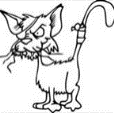 